                  Colegio Américo Vespucio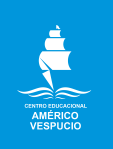                Educación Parvularia/Pre Kínder               Comunicación Integral/2020Lenguaje Verbal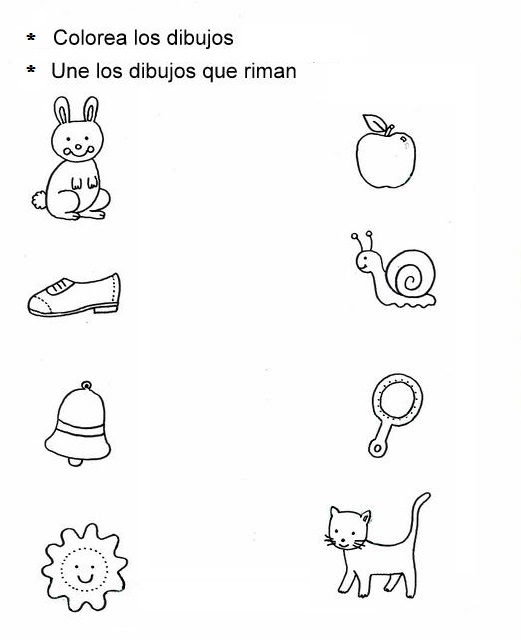                   Colegio Américo Vespucio               Educación Parvularia/Pre Kínder               Comunicación Integral/2020Lenguaje Verbal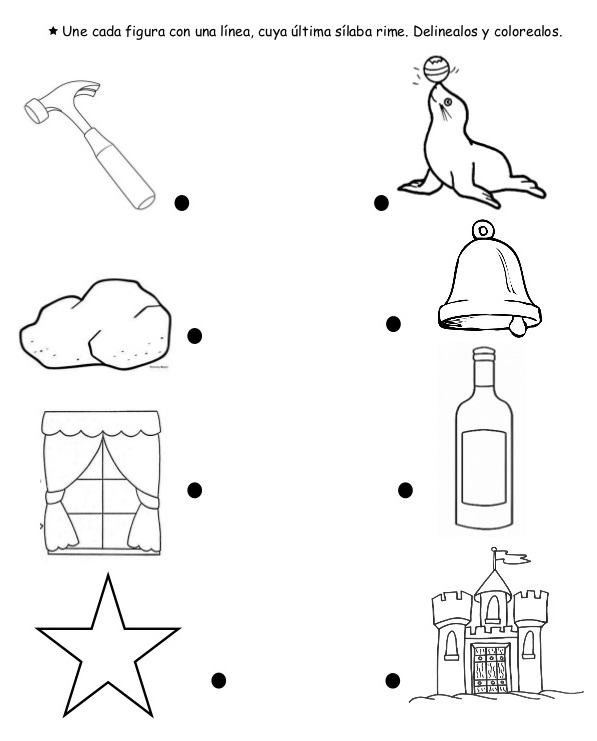 NombreCursoFechaPREKINDER A_____/____/ 20200A3: Descubrir en contextos lúdicos, atributos fonológicos de palabras conocidas, tales como identificación de sonido final (rimas)ACTIVIDAD 1: Unir las imágenes que tienen el mismo sonido final (riman), recuerda pintar no rayar.0A3: Descubrir en contextos lúdicos, atributos fonológicos de palabras conocidas, tales como identificación de sonido final (rimas)ACTIVIDAD 2: Unir las imágenes que tienen el mismo sonido final (riman), recuerda pintar no rayar.